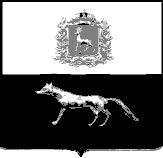                 Администрациямуниципального района Сергиевский          Самарской области         ПОСТАНОВЛЕНИЕ                «29» 07 2022 г.                       № 821Об утверждении изменений в проект планировки территории и проект межевания территории объекта АО «Самараинвестнефть»: «Обустройство Северо-Базарного месторождения нефти» в границах сельского поселения Сергиевск и сельского поселения Липовка  муниципального района Сергиевский Самарской области  В соответствии со статьями 41 – 43, 45 Градостроительного кодекса Российской Федерации, учитывая Протокол публичных слушаний по внесению изменений в проект планировки территории и проект межевания территории, находящейся в границах сельского поселения Сергиевск, сельского поселения Липовка муниципального района Сергиевский Самарской области от 14.07.2022 г.; Заключение о результатах публичных слушаний по внесению изменений в проект планировки территории и проект межевания территории от 21.07.2022 года; руководствуясь Федеральным законом от 06.10.2003 г. №131-ФЗ «Об общих принципах организации местного самоуправлении в РФ», Администрация муниципального района Сергиевский Самарской области  ПОСТАНОВЛЯЕТ:        1. Утвердить изменения в проект планировки территории и проект межевания территории объекта АО «Самараинвестнефть»: «Обустройство Северо-Базарного месторождения нефти» в границах сельского поселения Сергиевск и сельского поселения Липовка муниципального района Сергиевский Самарской области (прилагаются).       2. Опубликовать настоящее Постановление в газете «Сергиевский вестник» и разместить на официальном сайте Администрации муниципального района Сергиевский по адресу: http://sergievsk.ru/ в информационно-телекоммуникационной сети Интернет.       3. Настоящее Постановление вступает в силу со дня его официального опубликования.       4. Контроль за выполнением настоящего Постановления возложить на заместителя Главы муниципального района Сергиевский  А.Е.Чернов.Глава муниципального                                                                          А.И. Екамасоврайона Сергиевский                              О.А. Николаева